ЗАСЕДАНИЕ РЕСПУБЛИКАНСКОЙ КОМИССИИ ПО ПОДГОТОВКЕ И ПРОВЕДЕНИЮ ВСЕРОССИЙСКОЙ ПЕРЕПИСИ НАСЕЛЕНИЯ 2020 ГОДА НА ТЕРРИТОРИИ РЕСПУБЛИКИ МАРИЙ ЭЛ 
26 ОКТЯБРЯ 2021 Г.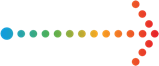 26 октября 2021 года состоялось заседание Республиканской комиссии по подготовке и проведению Всероссийской переписи населения 2020 года на территории Республики Марий Эл.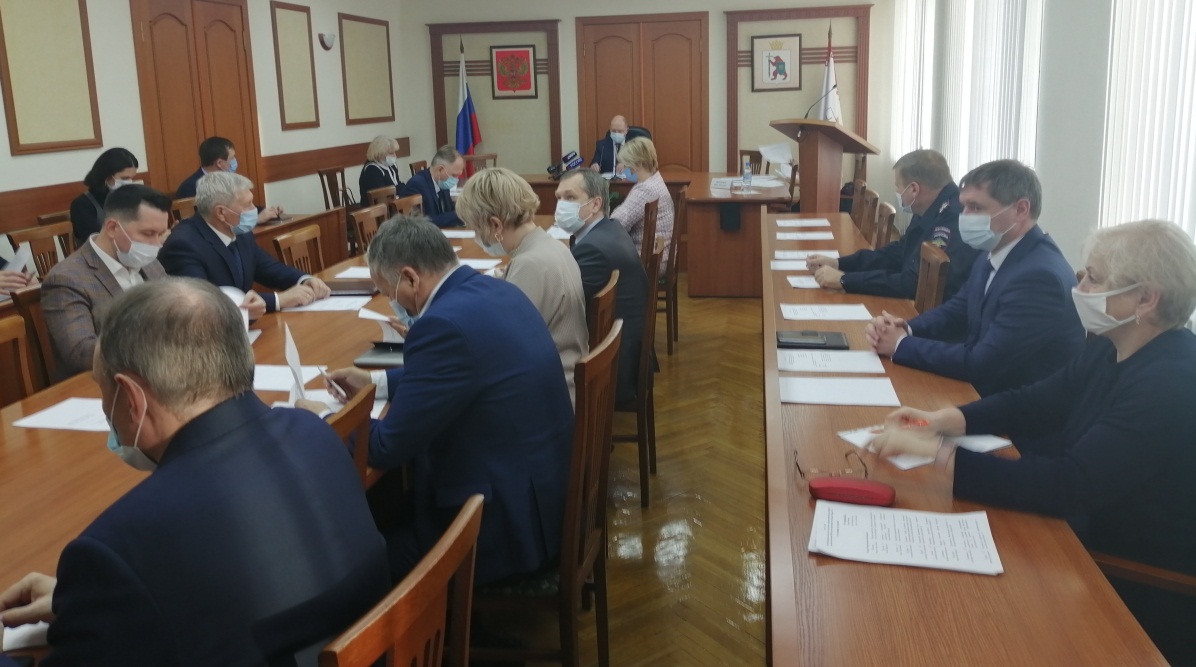 Был заслушан доклад о ходе проведения Всероссийской переписи населения 2020 года на территории Республики Марий Эл (временно исполняющий обязанности руководителя Маристата, заместитель председателя комиссии - Петрова Инна Павловна).Уполномоченные по вопросам переписи в муниципальных образованиях и главы администраций городских округов и муниципальных районов присутствовали на заседании Комиссии в режиме видеоконференцсвязи.